ПОЛОЖЕНИЕо сетевой акции «Книжный совет»1. Общие положения1.1. Настоящее Положение определяет порядок организации и проведения сетевой акции «Книжный совет» (далее-Акция).1.2. Учредителем Акции является Муниципальное казенное учреждение культуры «Центральная межпоселенческая библиотека» Кировского муниципального района Ленинградской области (далее – МКУК «ЦМБ»), организатором Акции является Кировская центральная библиотека - структурное подразделение МКУК «ЦМБ» (далее – Организатор).2. Цели и задачи Акции2.1. Акция проводится в целях:поддержание интереса граждан к литературе, книге и чтению;популяризации Единого фонда МКУК «ЦМБ»;2.2. Задачами Акции являются:развитие и распространение новых информационных технологий в обслуживании пользователей библиотек;привлечение новых пользователей в библиотеку.3. Сроки проведения, условия участия и порядок проведения Акции3.1. Акция проводится с 10 апреля по 10 мая 2020 года.3.2. К участию в Акции приглашаются любители литературы и чтения, независимо от возрастной категории.3.3. Для участия в Акции необходимо:подписаться на официальную группу Кировской центральной библиотеки ВКонтакте https://vk.com/biblioteka47;прислать в группу сообщение с прикреплённым к нему текстовым файлом, содержащим рассказ, эссе, рецензию, мнение, отзыв о прочитанных книгах, рекомендации для других любителей чтения и т.п.3.4. Акция проводится в два этапа:1 этап: с 10 по 30 апреля 2020 года: размещение участниками Акции в группе Кировской центральной библиотеки в ВКонтакте;2 этап: с 1 по 10 мая 2020 года: проведение онлайн голосования.3.5. Определение победителей Акции проводится Организатором в он-лайн режиме, в рамках 2-го этапа путем выделения 8-ми наиболее интересных конкурсных материалов по результатам общественного голосования, затем из определённых 8-ми призёров выбирается Победитель Акции. 3.6. Результаты конкурса публикуются 11 мая 2020 года в группе Кировской библиотеки ВКонтакте https://vk.com/biblioteka47. Победитель Акции получает приз – сертификат магазина «Буквоед».3.7. Информация о содержании, ходе и итогах Акции, а также все конкурсные материалы размещаются Организатором в социальной сети ВКонтакте в группе Кировской центральной библиотеки https://vk.com/biblioteka47 в альбоме «Акция #КНИЖНЫЙСОВЕТ» и на официальном сайте МКУК «ЦМБ» http://kirovsk.47lib.ru. 3.8. Факт участия в акции подразумевает ознакомление и полное согласие участников с вышеизложенными условиями, а также согласие с использованием Организатором их персональных данных и созданных ими конкурсных материалов в рекламных и/или информационных целях, связанных с Акцией.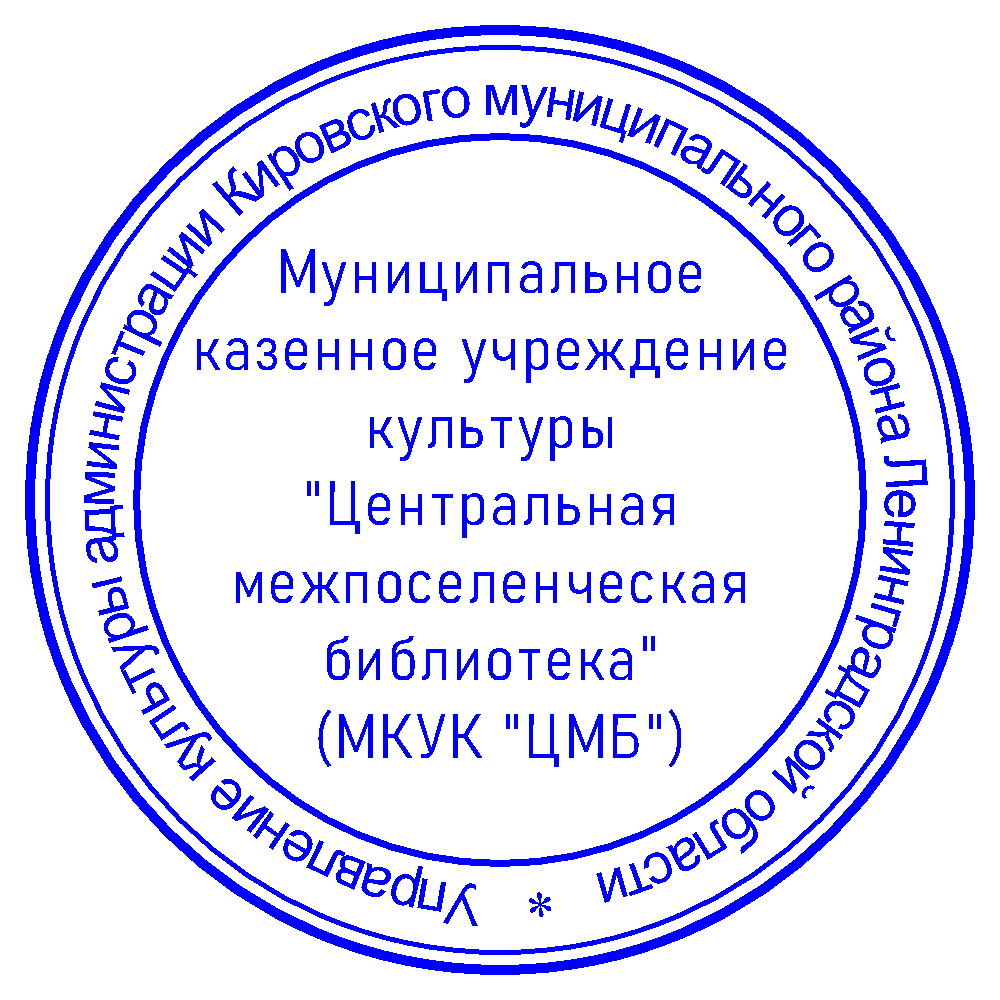 УТВЕРЖДАЮ:Директор МКУК«Центральная межпоселенческаябиблиотека»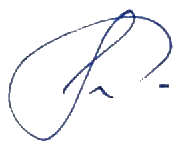 _____________ О.Н. Картошкина «__» ________ 2020 года